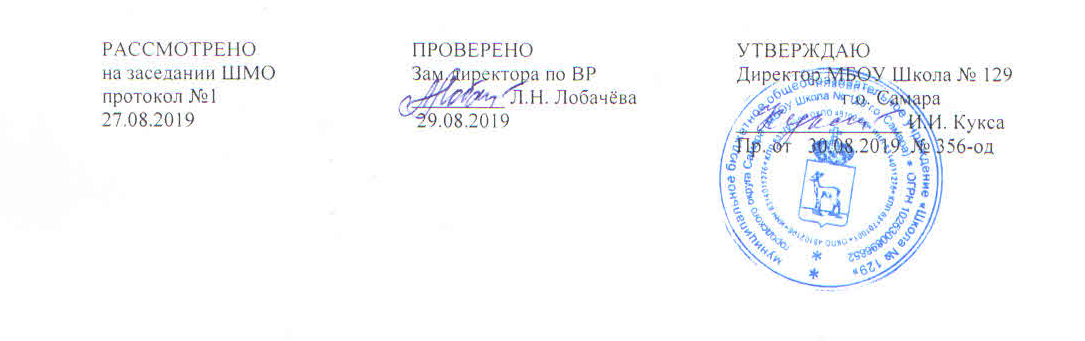 РАБОЧАЯ ПРОГРАММА Курса внеурочной деятельности   «Юные командиры»Уровень образования: основное общее Составитель: Чумакова Н.В.Паспорт рабочей программы курсавнеурочной деятельности «Юные командиры»Результаты освоения курса внеурочной деятельности«Юные командиры»I.Личностные:Осознанное ценностное отношение к национальным базовым ценностям, России, своему народу, своему краю, отечественному культурно-историческому наследию, государственной символике, законам РФ, русскому и родному языку, народным традициям, старшему поколению; сформированная гражданская компетенция.Понимание и осознание  моральных норм и правил нравственного поведения, в том числе  этических норм взаимоотношений в семье, между поколениями, носителями разных убеждений, представителями различных социальных групп.Положительный  опыт взаимодействия со сверстниками, старшим поколением и младшими детьми в соответствии с общепринятыми нравственными нормами; сформированная коммуникативная компетенция.Способность эмоционально реагировать на негативные проявления в детском обществе и обществе в целом, анализировать нравственную сторону своих поступков и поступков других людей.Понимание и осознаний взаимной обусловленности физического, нравственного, психологического, психического и социально-психологического здоровья человека.Осознание негативных факторов, пагубно влияющих на здоровье.Умение делать осознанный выбор поступков, поведения, образа жизни, позволяющих сохранить и укрепить здоровье.Представление об основных компонентах культуры здоровья и здорового образа жизни.Потребность заниматься физической культурой  и спортом, вести активный образ жизни.II. Метапредметные:Регулятивные:умение ставить цель своей деятельности на основе имеющихся возможностей;умение оценивать свою деятельность, аргументируя при этом причины достижения или отсутствия планируемого результата (участие в соревнованиях и смотрах);формирование умения находить достаточные средства для решения своих учебных задач;демонстрация приёмов саморегуляции в процессе подготовки мероприятий разного уровня, участие в них, в том числе и в качестве конкурсанта.Познавательные:умение осознавать свое место в военно-патриотических акциях;навык делать выводы, устанавливать причинно-следственные связи на основе полученной информации о времени, эпохе при знакомстве с работами известных военных конструкторов и действий полководцев;анализ и принятие опыта разработки и реализации проекта исследования разной сложности;умение самостоятельно находить требуемую информацию, ориентироваться в информации, устанавливать взаимосвязи между событиями и явлениями;критическое оценивание содержания и форм современных внутригосударственных и международных событий;овладение культурой активного использования печатных изданий и интернетресурсами.Коммуникативные:умение организовать сотрудничество и совместную деятельность с педагогом и сверстниками в отряде;приобретение навыков работы индивидуально и в коллективе для решения поставленной задачи;умение находить общее решение и разрешать конфликты;соблюдение норм публичного поведения и речи в процессе выступления.III. Предметные (на конец освоения курса):Обучающиеся научатся:использовать элементарные теоретические знания по истории техники и вооружения;применять основы строевой подготовки и дисциплины строя;отличать истинные намерения своего государства и западных держав от того, что предлагают современные СМИ;владеть приёмами исследовательской деятельности, навыками поиска необходимой информации;использовать полученные знания и навыки по подготовке и проведению мероприятий военно-патриотической направленности.Обучающиеся получат возможность научиться:правильно применять и использовать приемы владения стрелковым оружием;владеть навыками управления строя;готовить и проводить военно-патриотические мероприятия для разных целевых аудиторий;участвовать в соревнованиях и смотрах-конкурсах по военно-патриотической тематике разного уровня;готовить  исследовательские работы по истории создания и применения вооружения и военной технике  для участия в конференциях и конкурсах.Содержание курса внеурочной деятельности«Юные командиры»Курс внеурочной деятельности «Юные командиры» реализуется в форме кружка. Виды деятельности:учебные занятия;занятия по военно-прикладным видам спорта;декады по военно-патриотическому воспитанию;вахта памяти (Пост №1);военно-спортивные состязания;походы в музей;встречи с ветеранами, воинами запаса и военнослужащими;совершенствование учебно-материальной базы начального военного обучения;занятия по ОФП. Вводное занятие. Вооружённые Силы Российской Федерации
     Понятие о протяжённости границ России. Флаг Вооружённых Сил РФ и флаги родов войск. Гимн и герб России. Воинские профессии, должности, звания и знаки различия в Российской армии. Ордена и медали, учреждённые для военных специалистов.
Практическая работа: составление словаря воинских терминов; рисование боевой техники различного типа.Краткая история Вооружённых Сил России
     Основание русской регулярной армии при Петре I. Основание и строительство крепостей и других оборонительных сооружений по государственной границе. Освободительные войны России. Начало и ход Великой Отечественной войны (1941 — 1945 гг.). Великие полководцы России. Структура современных Вооружённых Сил Российской Федерации.
Практическая работа: рисование, моделирование боевой техники различного типа из бумаги; собирание коллекций оловянных солдатиков, образцов различной боевой техники разных времён, почтовых марок по военной тематике.Военные училища и спортивно-технические клубы
     Ознакомление с системой военного образования в России, условиями поступления в военные училища.Строевая подготовка
     Строй и его элементы. Управление строем. Обязанности перед построением и в строю. Строевые приемы на месте и в движении. Строевой шаг. Движение строевым шагом. Повороты на месте. Перестроения на месте. Размыкание и смыкание на месте.
Практическая работа: Выполнение строевых упражнений. Подготовка и участие в «Смотре строя и песни».Подвиги воинов, отражённые в литературе, музыке, живописи, скульптуре. Музеи боевой славы.
     Мифы и сказания о подвигах русских богатырей. Действия русских воинов на полях сражений. Произведения российских писателей, поэтов, художников, композиторов, скульпторов о подвигах российских воинов на полях сражений. Посещение музеев, мемориалов боевой славы русского воинства.
Практическая работа: рисование, моделирование боевой техники различного типа из бумаги, картона; макетирование эпизодов сражений Великой Отечественной войны.Физическая подготовка 
     Тренинг на выработку силы рук. Упражнения на перекладине. Соревнования по подтягиванию. Подвижные игры. Комплексная военизированная эстафета. Участие в общешкольных мероприятиях военно-патриотической направленности
     Выпуск стенгазеты ко Дню защитника Отечества, Дню Победы. Подготовка и участие в конкурсе военно-патриотических песен. Участие в мероприятиях посвящённых Дню защитника Отечества, Дню победы,  Дню пограничникаПервая медицинская помощь
     Виды травм, классификация. Основы первой медицинской помощи при ранениях и травмах. 
Практическая работа: Правила наложения повязок. Оказание помощи при ранениях и травмах.Подготовка компьютерной презентации по истории Вооруженных Сил России
     Работа в сети Интернет, сбор и анализ информации по военной тематике. Оформление собранных материалов.
Практическая работа: представление и защита подготовленных компьютерных презентаций.Итоговая конференция по истории Российской армии
Подведение итогов занятий по курсу. Подготовка итоговой конференции, посвящённой истории Российской армии.
Практическая работа: проведение конференции.Тематическое планирование курса внеурочной деятельности«Юные командиры»Класс5Направление внеурочной деятельностиСпортивно-оздоровительноеФорма организации внеурочной деятельностикружокКоличество часов в неделю1чКоличество часов в год34Рабочая программа составлена в соответствии с требованиями ФГОС ООО (5-9 кл.)Федеральный закон от 19.05.1995 г. № 82-ФЗ «Об общественных объединениях»Письмо МОиН РФ от 14 декабря 2015 года №09-3564 «О внеурочной деятельности и реализации дополнительных образовательных программ»;Устав Всероссийского детско-юношеского военно-патриотического общественного движения «Юнармия» от 28.05.2016 г.Положение о региональных отделениях, местных отделениях Всероссийского детско-юношеского военно-патриотического общественного движения «Юнармия», утвержденное решением Главного штаба ВВПОД «Юнармия», протокол № 4 от 26.01.2017 г.Рабочая программа составлена на основе программы«Примерные программы внеурочной деятельности. Начальное и среднее образование. Военно-патриотическое направление»; под редакцией В.А.Горского, доктора педагогических наук. Авторы программы: В.А Горский, Н. Ф. Виноградова, А. А. Тимофеев, Д.В. Смирнов и др. М., Просвещение, 2011.№ п/пТемы занятийКол-во часовПонятие о протяжённости границ России. Флаг Вооружённых Сил РФ и флаги родов войск.1Гимн и герб России. Воинские профессии, должности, звания и знаки различия в Российской армии. Ордена и медали, учреждённые для военных специалистов.1Основание русской регулярной армии при Петре I. Основание и строительство крепостей и других оборонительных сооружений по государственной границе. Освободительные войны России.1Начало и ход Великой Отечественной войны (1941 — 1945 гг.). Великие полководцы России.1Структура современных Вооружённых Сил Российской Федерации.1Строй и его элементы. Управление строем.1Обязанности перед построением и в строю.1Строевые приемы на месте и в движении.1Строевой шаг. Движение строевым шагом.1Повороты на месте.1Перестроения на месте. Размыкание и смыкание на месте.1Мифы и сказания о подвигах русских богатырей. Действия русских воинов на полях сражений.1Произведения российских писателей, поэтов, художников, композиторов, скульпторов о подвигах российских воинов на полях сражений.1Тренинг на выработку силы рук.1Упражнения на перекладине.1Соревнования по подтягиванию.1Подвижные игры.2Комплексная военизированная эстафета. 1История создания отечественного оружия.1ТТХ автомата Калашникова.1Изготовка к стрельбе, прицеливание, спуск курка.1Сборка-разборка АК-742Устройство мелкокалиберной винтовки.1Выпуск стенгазеты ко Дню защитника Отечества, Дню Победы. Подготовка и участие в конкурсе военно-патриотических песен. Участие в мероприятиях посвящённых Дню защитника Отечества, Дню победы,  Дню пограничника3Виды травм, классификация. Основы первой медицинской помощи при ранениях и травмах. 226Работа в сети Интернет, сбор и анализ информации по военной тематике. Оформление собранных материалов.227Подведение итогов занятий по курсу. Подготовка итоговой конференции, посвящённой истории Российской армии.2ИтогоИтого34